Тема: Работа с пластилином. Лепка «Колобок».ЦелиРазвивать мелкую моторику рук.Воспитывать внимание, стимулировать фантазию.Проявлять творческие способности.Материал: пластилин, клеенка.Предварительная работа: чтение и пересказ сказки «Колобок».Развивающая среда: мягкая игрушка – колобок, мячик, шарик.Ход занятия1.Орг. момент. 2-3мин.Загадка.Он от дедушки ушелИ от бабушки ушел. Только, на беду, в лесу Встретил хитрую Лису. (Колобок).- Все, мы, хорошо знаем эту сказку. Давайте вспомним, каких героев встречал в сказке Колобок?2.Сообщение целей урока, анализ работы, показ приёма.12-15мин- Скажите мне ребята, какой формы колобок?- Какие ещё предметы круглой формы знаете?(Показ приема лепки – ладошками, круговыми движениями. )3.Практическая работа учащихся. 20-25минКрутим, крутим кругляшокКрутим, крутим кругляшокПолучился (кто, ребятки?)Ко – ло – бок! (Хоровые ответы. )Посмотрите, какой у нас получился колобок!4.Завершение урока. 2-3минПроверка работы.Выставление оценок.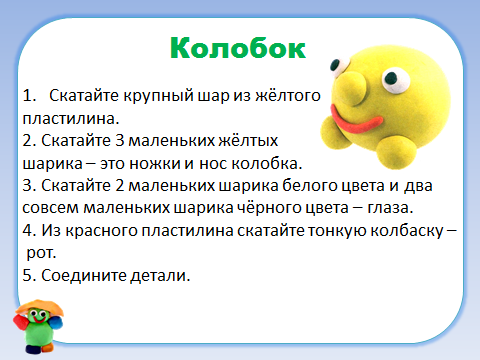 